Evaluatie/reflectieformulier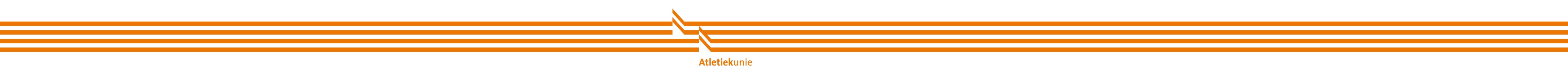 Het evaluatie/reflectieformulier wordt tijdens stap drie, vier en vijf gebruikt om het plan van aanpak te evalueren en te reflecteren op het eigen handelen. 1. EvaluatieBeschrijf een situatie die goed ging en waar je trots op bent:Wat was de situatie?Wat was je taak?Wat heb je gedaan?Waarom ging dat goed?Hoe pak je deze situatie de volgende keer aan?Beschrijf een situatie die niet goed ging en die je een volgende keer anders zou aanpakken:Wat was de situatie?Wat was je taak?Wat heb je gedaan?Waarom leverde dat niet het gewenste resultaat op?Hoe pak je deze situatie de volgende keer aan?2. DoelstellingGeef voor iedere doelstelling aan:Of je deze behaald hebt?Waarom wel of niet?Wat je moet aanpassen om de doelstelling in de toekomst te behalen?3. ReflectieGeef aan of je tevreden bent met je persoonlijk handelen:Waarom wel of niet?Wat zou je een volgende keer anders doen?Geef aan of je tevreden bent met je voorbereiding:Waarom wel of niet?Wat zou je een volgende keer anders doen? 4. TaakverdelingGeef aan of je tevreden bent met de taakverdeling:Wordt de taakverdeling nageleefd?Zijn de taken correct verdeeld?Is het nodig om de taakverdeling te herzien en zo ja, op welke manier?5. Onderlinge afsprakenGeef aan of je tevreden bent met de onderlinge afspraken:Heb jij je aan de afspraken gehouden?Waarom wel of niet?Vind je dat je in de toekomst nieuwe/andere afspraken moet maken?Vind je dat je buddy zich aan de afspraken gehouden heeft? Waarom wel of niet?